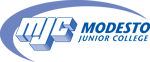 Student Services Council & Instruction Joint Council Meeting AGENDAApril 5, 20163:00 p.m. to 5:00 p.m.Library Basement 55CALL TO ORDERACTION ITEMSApproval of AgendaApproval of Minutes of 3/1/16 & 3/15/16Review of action itemsBrenda Thames: Follow up on status of barcodes on student ID cards.Brenda Thames: Follow up with James Todd regarding how the registration prioritization responsibility was shifted from SSC to SSEC.NEW BUSINESSa.	Human Resources – Policy and ProcedureCONTINUING BUSINESS Program Review Update – Curtis MartinEducational Master Plan Update – Brenda ThamesHiring Prioritization DocumentDISCUSSION ITEMSINFORMATIONAL ITEMS